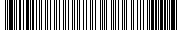 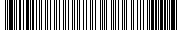 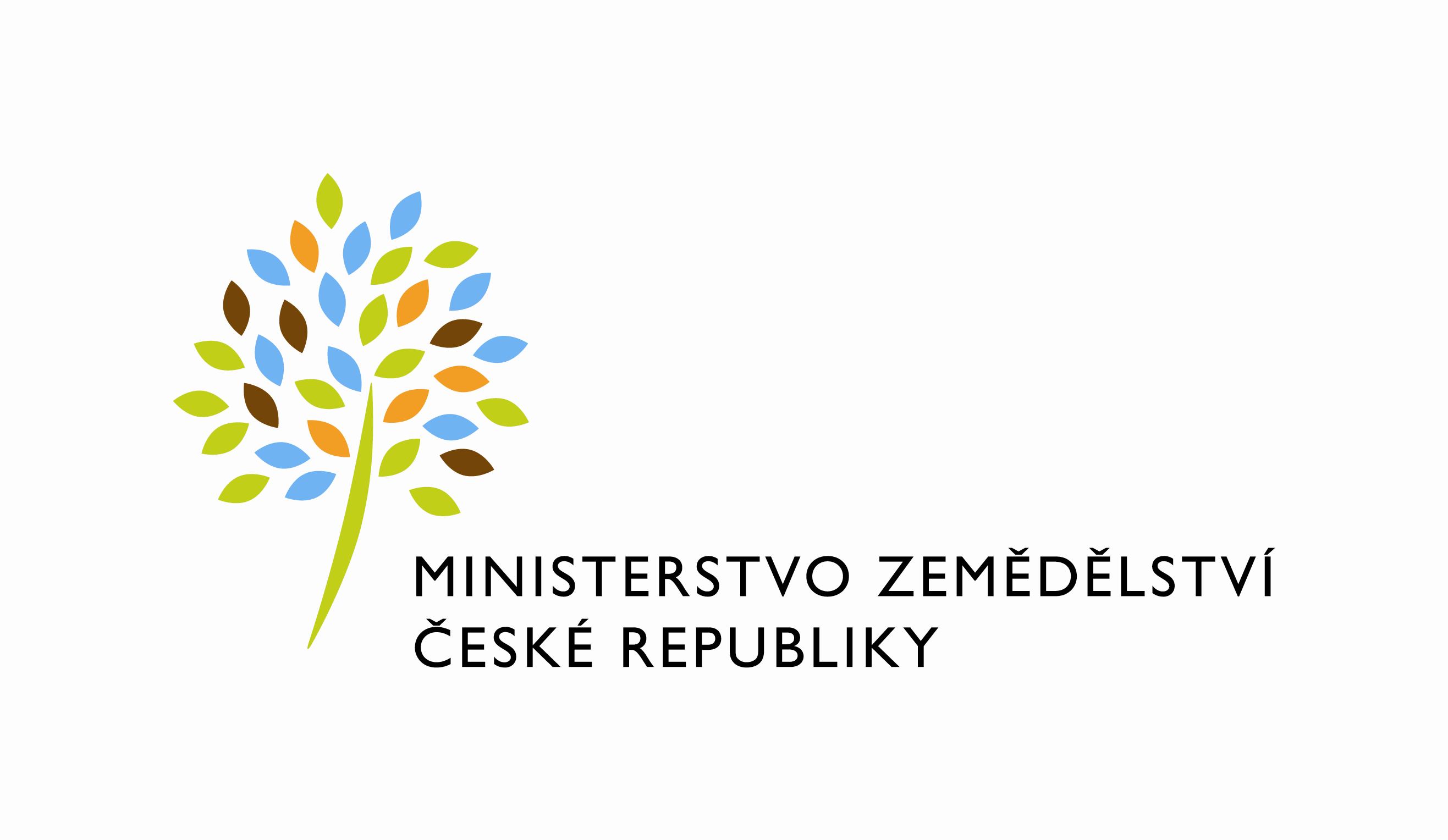 adresa: Těšnov 65/17, Nové Město, 110 00 Praha 1DATUM: 29. 7. 2021Prodloužení termínu dodání Objednávky č. 4500136059 k 597_PZ_PRAIS_II_2021_IZR_upravy_souvisejiciseSVS_(Z31125)Vážený pane xxx,oznamujeme Vám tímto prodloužení termínu dodání Objednávky č. 4500136059 k 597_PZ_PRAIS_II_2021_IZR_upravy_souvisejici se SVS, Z31125.Nový termín dodání: do 31. 8. 2021Zdůvodnění:Důvodem je potřeba delšího času na seznámení se s problematikou hlášení exportů, důkladného otestování ze strany odd.registrů a času na případné připomínky či doplnění.S pozdravemPřílohy:útvar: Odbor informačních a komunikačních technologiíČíslo útvaru: 11150VÁŠ DOPIS ZN.:	 ZE DNE:	 SPISOVÁ ZN.:	 MZE-45060/2021-11152NAŠE ČJ.:	 MZE-45060/2021-11152VYŘIZUJE:	David NeužilTelefon:	221812012E-MAIL:	David.Neuzil@mze.czID DS: 	yphaax8O2 IT Services s.r.o.Vážený panxxxZa Brumlovkou 266/2Michle140 00 Praha 4%%%el_podpis%%%Ing. Oleg Blaškoředitel odboruOtisk úředního razítka